ФОРМА ПАСПОРТА СТАРТАП-ПРОЕКТА Общая информация о стартап-проектеОбщая информация о стартап-проектеНазвание стартап-проектаПроект «Система ДПО в цифровой системе»Команда стартап-проекта1. Матвей Павлович Климентьев2. Екатерина Константиновна Коваленко3. Александр Сергеевич Фокин4. Руслан Андреевич Семёнов5. Андрей Анатольевич Чебан 6. Дарья Николаевна БаталоваСсылка на проект в информационной системе Projectshttps://pt.2035.university/project/idealnyj-universitet-glazami-studentovТехнологическое направлениеTechNet, так же наш стартап-проект предоставляет услуги в сфере образования, поэтому он подходит EduNet.Описание стартап-проекта(технология/ услуга/продукт) Конечная форма стартап-проекта должна быть представлена в виде информационной онлайн-библиотеки, в которой содержится достоверная историческая информация. По подписке, которую приобретает клиент, будет предоставлена возможность использовать функционал портала. Таким образом, мы предоставляем услугу специализированному кругу клиентов.Актуальность стартап-проекта (описание проблемы и решения проблемы)В любом университете есть масса проблем, которые доставляют много неудобств студентам. Какие-то из них явные и очевидны всем, но решить их невозможно, некоторые прямо сейчас решаются (например, прямо сейчас в ГУУ строится новое общежитие).
Но есть крайне много проблем, для обнаружения которых необходимо опросить студентов, и узнать их мнение. Именно этим мы с командой планируем заняться в рамках нашего проекта. Ведь если четко определить проблемы, то их будет намного легче решить и построить идеальный вуз. Также в наши планы входит исследование идей , которые возникают у студентов в отношении улучшения университета.Технологические риски1. Сбой программного обеспечения2. Разработка неправильного пользовательского интерфейса3 база данных не обеспечивает обработку ожидаемого объёма запросов4. Уничтожение или искажение базы библиотеки путем взломаПотенциальные заказчики Студенты и преподаватели высших учебных заведений и школБизнес-модель стартап-проекта (как вы планируете зарабатывать посредствам реализации данного проекта) Нашей целевой аудиторией являются учащиеся и преподаватели высших учебных заведений и школ, заинтересованные в обеспечении качественного учебного процесса, а также быстром получении достоверных сведений.Достоинствами нашего предложения являются уникальность продукта. Пользователи нашей онлайн библиотеки смогут экономить время на поиске достоверных данных.Издержки проекта заключаются в затратах на заработную плату сотрудников (программисты, маркетологи, менеджеры), аренде хостинга и затратах на рекламу продукта.Источниками наших доходов будут предоставление доступа к ресурсам онлайн библиотеки в форме подписок разных уровней доступа, продажа клиентам уникальных продуктов, а также показ рекламы.Обоснование соответствия идеи технологическому направлению (описание основных технологических параметров)Наше технологическое направление заключается в предоставлении услуги в сфере образования, чему соответствует идея создания онлайн-библиотеки, содержащей достоверные исторические сведения2. Порядок и структура финансирования 2. Порядок и структура финансирования Объем финансового обеспечения__________1 000 000_________рублей Предполагаемые источники финансированияГосударственные грантыИнвесторы, Оценка потенциала «рынка» и рентабельности проектаPAM(потенциальный объем рынка) - 4 миллиона человек(студенты, преподаватели)- 8000000000 рублейTAM(общий объем рынка) - 1 миллион человек- 2 миллиарда рублей SAM(доступный объем рынка) - 250 тысяч человек-400 миллионов рублей SOM(реально достижимый объем рынка)-12500 человек- 20 миллионов рублей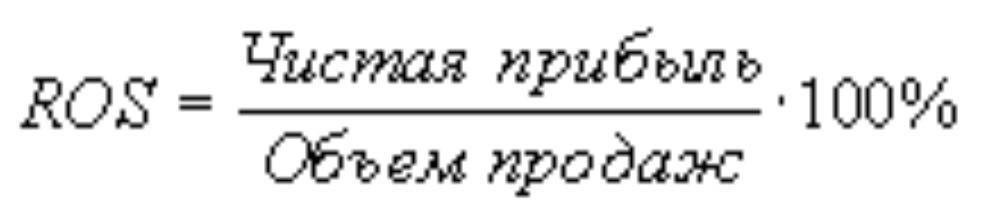 Исходя из полученных данных коэффициент рентабельности продаж (ROS) равен 0,357489503300Анализ PESTКалендарный план стартап-проектаИтого: Предполагаемая структура уставного капитала компании (в рамках стартап-проекта)Итого:     Уставной капитал                         8600                                                           86Команда стартап- проекта                                 Команда стартап- проекта                                 Команда стартап- проекта                                 Ф.И.О.Должность (роль)        Выполняемые работы в Проекте  Матвей Павлович Климентьевлидер ответственный за проведение и разработку опросов Екатерина Константиновна Коваленкоответственный за коммуникацию и связи с общественностью распространение опросовАлександр Сергеевич Фокинэкономист разработка финансовой модели Руслан Андреевич Семёновэкономистразработка финансовой модели Андрей Анатольевич Чебан визуалмейкероформление визуала работыДарья Николаевна Баталоваответственный за теоретическую составляющую электронной библиотеки наполнение электронной библиотеки историческими фактами 